Kalender 2019Kalender 2019Kalender 2019Kalender 2019Kalender 2019Kalender 2019Kalender 2019Kalender 2019Kalender 2019Kalender 2019Kalender 2019Kalender 2019Kalender 2019Kalender 2019Kalender 2019Kalender 2019Kalender 2019Kalender 2019Kalender 2019Kalender 2019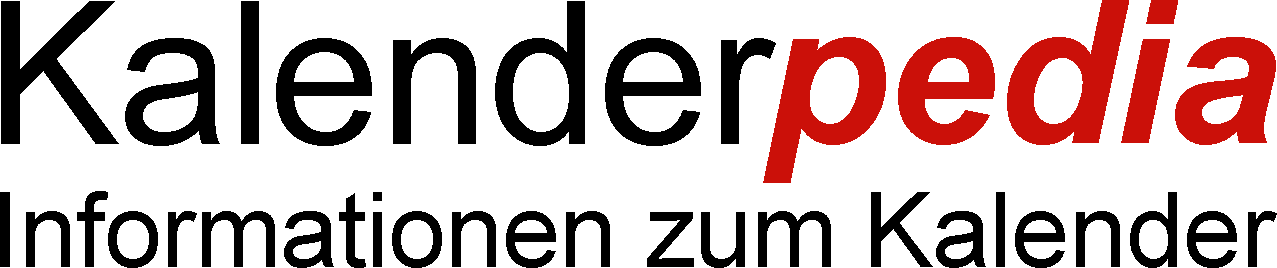 JanuarJanuarJanuarJanuarFebruarFebruarFebruarFebruarMärzMärzMärzMärzAprilAprilAprilAprilMaiMaiMaiMaiJuniJuniJuniJuni1DiNeujahr11Fr1Fr1Mo141MiTag der ArbeitTag der Arbeit1Sa2Mi2Sa2Sa2Di2Do2So3Do3So3So3Mi3Fr3Mo234Fr4Mo64MoRosenmontag104Do4Sa4Di5Sa5Di5Di5Fr5So5Mi6SoHeilige Drei KönigeHeilige Drei Könige6Mi6Mi6Sa6Mo196Do7Mo27Do7Do7So7Di7Fr8Di8Fr8Fr8Mo158Mi8Sa9Mi9Sa9Sa9Di9Do9SoPfingstenPfingsten10Do10So10So10Mi10Fr10MoPfingstmontag2411Fr11Mo711Mo1111Do11Sa11Di12Sa12Di12Di12Fr12SoMuttertagMuttertag12Mi13So13Mi13Mi13Sa13Mo2013Do14Mo314Do14Do14So14Di14Fr15Di15Fr15Fr15Mo1615Mi15Sa16Mi16Sa16Sa16Di16Do16So17Do17So17So17Mi17Fr17Mo2518Fr18Mo818Mo1218Do18Sa18Di19Sa19Di19Di19FrKarfreitagKarfreitag19So19Mi20So20Mi20Mi20Sa20Mo2120DoFronleichnamFronleichnam21Mo421Do21Do21SoOsternOstern21Di21Fr22Di22Fr22Fr22MoOstermontag1722Mi22Sa23Mi23Sa23Sa23Di23Do23So24Do24So24So24Mi24Fr24Mo2625Fr25Mo925Mo1325Do25Sa25Di26Sa26Di26Di26Fr26So26Mi27So27Mi27Mi27Sa27Mo2227Do28Mo528Do28Do28So28Di28Fr29Di29Fr29Mo1829Mi29Sa30Mi30Sa30Di30DoChristi HimmelfahrtChristi Himmelfahrt30So31Do31SoBeginn d. SommerzeitBeginn d. Sommerzeit31Fr© Kalenderpedia®   www.kalenderpedia.de© Kalenderpedia®   www.kalenderpedia.de© Kalenderpedia®   www.kalenderpedia.de© Kalenderpedia®   www.kalenderpedia.de© Kalenderpedia®   www.kalenderpedia.de© Kalenderpedia®   www.kalenderpedia.de© Kalenderpedia®   www.kalenderpedia.de© Kalenderpedia®   www.kalenderpedia.deAngaben ohne GewährAngaben ohne GewährAngaben ohne GewährAngaben ohne Gewähr2019   LKW Theorieunterrichte Unterrichtszeiten 19:00 bis 20:30 Uhr                                                                                                                                                                              Bad Nauheim, Pestalozzistr. 19 / Eingang Frankfurter Straße2019   LKW Theorieunterrichte Unterrichtszeiten 19:00 bis 20:30 Uhr                                                                                                                                                                              Bad Nauheim, Pestalozzistr. 19 / Eingang Frankfurter Straße2019   LKW Theorieunterrichte Unterrichtszeiten 19:00 bis 20:30 Uhr                                                                                                                                                                              Bad Nauheim, Pestalozzistr. 19 / Eingang Frankfurter Straße2019   LKW Theorieunterrichte Unterrichtszeiten 19:00 bis 20:30 Uhr                                                                                                                                                                              Bad Nauheim, Pestalozzistr. 19 / Eingang Frankfurter Straße2019   LKW Theorieunterrichte Unterrichtszeiten 19:00 bis 20:30 Uhr                                                                                                                                                                              Bad Nauheim, Pestalozzistr. 19 / Eingang Frankfurter Straße2019   LKW Theorieunterrichte Unterrichtszeiten 19:00 bis 20:30 Uhr                                                                                                                                                                              Bad Nauheim, Pestalozzistr. 19 / Eingang Frankfurter Straße2019   LKW Theorieunterrichte Unterrichtszeiten 19:00 bis 20:30 Uhr                                                                                                                                                                              Bad Nauheim, Pestalozzistr. 19 / Eingang Frankfurter Straße2019   LKW Theorieunterrichte Unterrichtszeiten 19:00 bis 20:30 Uhr                                                                                                                                                                              Bad Nauheim, Pestalozzistr. 19 / Eingang Frankfurter Straße2019   LKW Theorieunterrichte Unterrichtszeiten 19:00 bis 20:30 Uhr                                                                                                                                                                              Bad Nauheim, Pestalozzistr. 19 / Eingang Frankfurter Straße2019   LKW Theorieunterrichte Unterrichtszeiten 19:00 bis 20:30 Uhr                                                                                                                                                                              Bad Nauheim, Pestalozzistr. 19 / Eingang Frankfurter Straße2019   LKW Theorieunterrichte Unterrichtszeiten 19:00 bis 20:30 Uhr                                                                                                                                                                              Bad Nauheim, Pestalozzistr. 19 / Eingang Frankfurter Straße2019   LKW Theorieunterrichte Unterrichtszeiten 19:00 bis 20:30 Uhr                                                                                                                                                                              Bad Nauheim, Pestalozzistr. 19 / Eingang Frankfurter Straße2019   LKW Theorieunterrichte Unterrichtszeiten 19:00 bis 20:30 Uhr                                                                                                                                                                              Bad Nauheim, Pestalozzistr. 19 / Eingang Frankfurter Straße2019   LKW Theorieunterrichte Unterrichtszeiten 19:00 bis 20:30 Uhr                                                                                                                                                                              Bad Nauheim, Pestalozzistr. 19 / Eingang Frankfurter Straße2019   LKW Theorieunterrichte Unterrichtszeiten 19:00 bis 20:30 Uhr                                                                                                                                                                              Bad Nauheim, Pestalozzistr. 19 / Eingang Frankfurter Straße2019   LKW Theorieunterrichte Unterrichtszeiten 19:00 bis 20:30 Uhr                                                                                                                                                                              Bad Nauheim, Pestalozzistr. 19 / Eingang Frankfurter Straße2019   LKW Theorieunterrichte Unterrichtszeiten 19:00 bis 20:30 Uhr                                                                                                                                                                              Bad Nauheim, Pestalozzistr. 19 / Eingang Frankfurter Straße2019   LKW Theorieunterrichte Unterrichtszeiten 19:00 bis 20:30 Uhr                                                                                                                                                                              Bad Nauheim, Pestalozzistr. 19 / Eingang Frankfurter Straße2019   LKW Theorieunterrichte Unterrichtszeiten 19:00 bis 20:30 Uhr                                                                                                                                                                              Bad Nauheim, Pestalozzistr. 19 / Eingang Frankfurter Straße2019   LKW Theorieunterrichte Unterrichtszeiten 19:00 bis 20:30 Uhr                                                                                                                                                                              Bad Nauheim, Pestalozzistr. 19 / Eingang Frankfurter Straße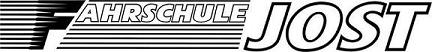 JuliJuliJuliJuliAugustAugustAugustAugustSeptemberSeptemberSeptemberSeptemberOktoberOktoberOktoberOktoberNovemberNovemberNovemberNovemberDezemberDezemberDezemberDezember1MoLektion C 9271Do1So1Di1FrAllerheiligenAllerheiligen1So1. Advent1. Advent2Di2Fr2MoLektion CE 3362MiLektion C 4Lektion C 42Sa2MoLektion C 7493MiLektion C 10Lektion C 103Sa3Di3DoTag der Dt. EinheitTag der Dt. Einheit3So3Di4Do4So4MiLektion CE 4Lektion CE 44Fr4MoLektion CE 3454MiLektion C 8Lektion C 85Fr5MoLektion C 5325Do5Sa5Di5Do6Sa6Di6Fr6So6MiLektion CE 4Lektion CE 46Fr7So7Mi Lektion C 6 Lektion C 67Sa7MoLektion C 5417Do7Sa8MoLektion CE 1288Do8So8Di8Fr8So9Di9Fr9MoBetriebsferien379MiLektion C 6Lektion C 69Sa9MoLektion C 95010MiLektion CE 2Lektion CE 210Sa10Di10Do10So10Di11Do11So11MiBetriebsferienBetriebsferien11Fr11MoLektion C 14611MiLektion C 10Lektion C 1012Fr12MoLektion C 73312Do12Sa12Di12Do13Sa13Di13Fr13So13MiLektion C 2Lektion C 213Fr14So14Mi Lektion C8 Lektion C814Sa14MoLektion C 74214Do14Sa15MoLektion CE 32915Do15So15Di15Fr15So16Di16Fr16MoBetriebsferien3816MiLektion C 8Lektion C 816Sa16MoLektion CE 15117MiLektion CE 4Lektion CE 417Sa17Di17Do17So17Di18Do18So18MiBetriebsferienBetriebsferien18Fr18MoLektion C 34718MiLektion CE 2Lektion CE 219Fr19MoLektion C 93419Do19Sa19Di19Do20Sa20Di20Fr20So20MiLektion C 4Lektion C 420Fr21So21MiLektion C 10Lektion C 1021Sa21MoLektion C 94321Do21Sa22MoLektion C 13022Do22So22Di22Fr22So23Di23Fr23MoLektion C 13923MiLektion C 10Lektion C 1023Sa23MoBetriebsferien5224MiLektion C 2Lektion C 224Sa24Di24Do24So24DiHeiligabendHeiligabend25Do25So25MiLektion C 2Lektion C 225Fr25MoLektion C 54825Mi1. Weihnachtstag1. Weihnachtstag26Fr26MoLektion CE 13526Do26Sa26Di26Do2. Weihnachtstag2. Weihnachtstag27Sa27Di27Fr27SoEnde der SommerzeitEnde der Sommerzeit27MiLektion C 6Lektion C 627Fr28So28MiLektion CE 2Lektion CE 228Sa28MoLektion CE 14428Do28Sa29MoLektion C 33129Do29So29Di29Fr29So30Di30Fr30MoLektion C 34030MiLektion CE 2Lektion CE 230Sa30MoBetriebsferien131MiLektion C 4Lektion C 431Sa31DoReformationstagReformationstag31DiSilvesterSilvester© Kalenderpedia®   www.kalenderpedia.de© Kalenderpedia®   www.kalenderpedia.de© Kalenderpedia®   www.kalenderpedia.de© Kalenderpedia®   www.kalenderpedia.de© Kalenderpedia®   www.kalenderpedia.de© Kalenderpedia®   www.kalenderpedia.de© Kalenderpedia®   www.kalenderpedia.de© Kalenderpedia®   www.kalenderpedia.deAngaben ohne GewährAngaben ohne GewährAngaben ohne GewährAngaben ohne Gewähr